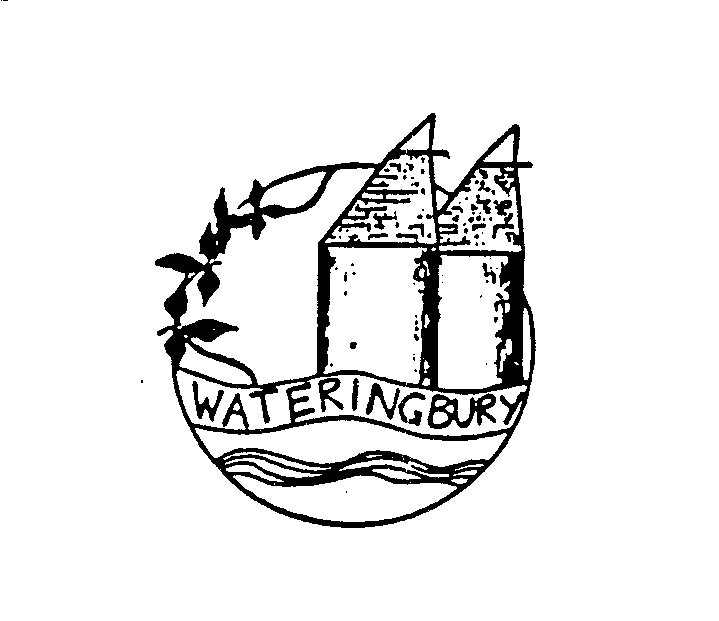 Invite you to the unveiling of a blue plaque for Augustus Leneyat The OrpinesSaturday 17th September at 11amand afterwards to have a cup of tea or coffee and view the Meadow View Court show flat and communal facilitiesThe History Society’s next talk is in the Village Hall at 8pm on Wednesday 21st September when Barbara Stevens’ topic is My year as a JournalistJoin the Society for 2022/23 for £15 (8 talks plus other events) or come as a visitor £5 per talk